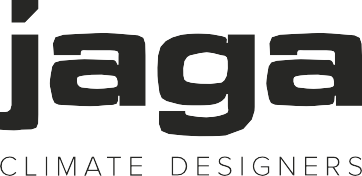 Jaga Mini CanalJaga Mini Canal SchachtVormontierter Unterflurschacht aus sendzimirverzinktem Stahlblech von 1 mm Stärke, mit einer anthrazitgrauen Lackschicht, RAL 7024 - Glanzgrad 10%, lackiert. Der Schacht hat 6 vorgestanzte Öffnungen für den Durchgang der hydraulischen Leitungen. 2 dieser Öffnungen befinden sich in der Kopfseite und je 2 in jeder Längsseite. Es werden 2 schwarze Kunststoffstopfen zur Abdichtung des Schachtes mit den Rohrleitungen mitgeliefert. Der Schacht ist ferner mit Verankerungen versehen, mit denen der Schacht im (Füll-)Beton befestigt werden kann. Der Rahmen ist auf dem Jaga Mini Canal Schacht vormontiert.K-Wert = 8 w/(m².K)R-Wert = 0.125 m²K/w Wärmeleistungen nach EN 442.Aluminiumrahmen:Versteiftes L-Profil, Höhe 31.5 mm x Breite 24 mm.Der Rahmen ist auf dem Schacht vormontiert und mit abnehmbaren Abstandshaltern aus Holz versehen, um das Eindrücken während des Einbaus zu verhindern.Ausführungen: anodisiertes Aluminium naturfarben / dunkelbraun / schwarz / Messingfarben / lackiert mit glattem extra verschleißfestem Polyesterpulver, elektrostatisch aufgebracht und bei 200°C einbrennlackiert. UV-beständig nach ASTM G53.Roste:Starres Designo AluminiumrostIn der Länge angebrachte profilierte Lamellen (5 x 16 mm) mit einem Zwischenabstand von 8.5 mm, mechanisch verbunden mit quer angebrachten Stützlamellen (5 x 27 mm) mit maximalen Zwischenabständen von 30.5 cm.Durchlass: 62.5%.Ausführungen: anodisiertes Aluminium naturfarben / dunkelbraun / schwarz / Messingfarben / lackiert mit glattem extra verschleißfestem Polyesterpulver, elektrostatisch aufgebracht und bei 200 °C einbrennlackiert. UV-beständig nach ASTM G53.Starres AluminiumrostIn der Länge angebrachte profilierte Lamellen (5 x 16 mm) mit einem Zwischenabstand von 15 mm, mechanisch verbunden mit quer angebrachten Stützlamellen (5 x 27 mm) mit maximalen Zwischenabständen von 30.5 cm.Durchlass: 75%.Ausführungen: anodisiertes Aluminium naturfarben / dunkelbraun / schwarz / Messingfarben / lackiert mit glattem extra verschleißfestem Polyesterpulver, elektrostatisch aufgebracht und bei 200 °C einbrennlackiert. UV-beständig nach ASTM G53.Aluminium RollrostQuer angebrachte profilierte Lamellen (5 x 23 mm) mit Zwischenabständen von 11 mm. Die Lamellen sind durch eine galvanisierte Stahlfeder miteinander verbunden und werden durch gleichfarbige Abstandsstücke aus Aluminium festgehalten.Durchlass: 70 %.Ausführungen: anodisiertes Aluminium naturfarben / dunkelbraun / schwarz / Messingfarben.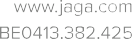  Designo HolzrollrostQuer angebrachte Lamellen (12 x 24.5 mm) mit Zwischenabständen von 13 mm. Die Lamellen sind durch eine galvanisierte Stahlfeder miteinander verbunden und werden durch naturfarbige Abstandsstücke aus Aluminium festgehalten.Durchlass: 52 %.Ausführungen: Eiche / Buche / Merbau / Eiche lackiert / Buche lackiert / Merbau lackiert.HolzrollrostQuer angebrachte Lamellen (12 x 24,5 mm) mit Zwischenabständen von 20 mm. Die Lamellen sind durch eine galvanisierte Stahlfeder miteinander verbunden und werden durch dunkelbraune Kunststoffabstandsstücke festgehalten.Durchlass: 63%.Ausführungen: Eiche / Buche / Merbau / Eiche lackiert / Buche lackiert / Merbau lackiert.Rollrost aus EdelstahlRollrost aus Edelstahl V2A. Werkstoff 1.4301.Quer angebrachte Lamellen aus Edelstahl (8 x 18 mm) mit Zwischenabständen von 12 mm. Die Lamellen sind mit den zwei Enden auf einen hellgrauen plastüberzogenen Stahldraht geklemmt.Durchlass: 60%.Mit passendem Rahmen aus anodisiertem naturfarbenem Aluminium, einschließlich Isolierstreifen aus schwarzem Gummi, der die Unterseite des Rahmens unsichtbar macht und Kontaktgeräusche dämpft.Starres Rost PebblesStarres Rost aus Gussaluminium. Das Pebbles-Rost wird mit „Kacheln“ von 1 cm Stärke und 50 cm Länge aufgebaut, und es endet mit einem Element mit einer Größe von mindestens 20 cm.Ausgestattet mit Gummikappen zur Vermeidung von Kontaktgeräuschen.Sandgestrahlt und lackiert mit einem abriebfesten und UV-beständigen Polyesterlack, leicht strukturiertes mattes Äußeres.Durchlass: 66%.Ausführungen: Platingrau / GranitgrauRollrost AccordionQuer angebrachte, leicht in Zickzackform gefaltete, hohle rechtwinklige Aluminiumlamellen (6 x 23 mm) mit einem Zwischenraum von 14 mm an der größten Öffnung. Die Lamellen sind über eine galvanisierte Stahlfeder miteinander verbunden und werden durch transparente Distanzstücke an ihrem Platz gehalten. Länge bis max. 1,70 m aus einem Stück, längere Gitter in mehreren Teilen.Durchlass: 55%.Ausführungen: anodisiertes Aluminium naturfarbenWärmetauscher:Besteht aus runden, nahtlosen Umwälzröhren aus reinem roten Kupfer, Lamellen aus reinem Aluminium und 2 Messingkollektoren für einseitigen Anschluss 1/2” (links oder rechts), Wärmetauscher Typ 04 für zweiseitiger Anschluss 1/2”. Montage in der Mitte des Mini-Schachtes. Inklusive Entlüfter 1/8” und Ablassstopfen 1/2”.Testdruck Wärmetauscher: 20 bar Betriebsdruck: 10 barFarbe:Der Wärmetauscher ist elektrostatisch mit anthrazitgrauem Polyesterpulver RAL 7024, Glanzgrad 70%, beschichtet.Lackierter Rahmen und starres Rost sind in der Farbe... ( siehe Farbkarte).Beschichtung mit glattem extra verschleißfestem Polyesterpulver, elektrostatisch aufgebracht und bei 200°C einbrennlackiert. UV-beständig nach ASTM G53.Optionen:Abdeckplatte: die 22 mm starke Holzfaserplatte schützt den Mini-Schacht vor Verschmutzung und Schäden während der Bauarbeiten.Bodenisolierung oder 3-Seitige Isolierung: dunkelgrauer Polyethylenschaum, 5 mm dick. Wirkt Schalldämmend.Isolierstreifen: 1 mm starker schwarzer, selbsthaftender Gummistreifen. Macht die Unterseite des Rahmens unsichtbar und wirkt geräuschdämmend.Höheneinstellung: einfache Höheneinstellung für unebene Böden.Winkel: für Schacht, Rahmen und Rost. Winkelstücke 90° / Winkelstücke 135°.Installation:Der Installateur wählt die Jaga Heizkörper aus, indem er folgende Anforderungen berücksichtigt:Wärmebedarfsberechnung nach Norm.Leistungs- und Maßtabellen, Montagevorschriften vom Jaga Mini Canal.Die Jaga Heizkörper werden angeschlossen an eine Zweirohrinstallation mit einseitigem Anschluss / Typ 04 mit zweiseitigem Anschluss.Die Jaga Heizkörper sind ausgerüstet mit Messingkollektoren mit Anschlüssen 1/2” und Entlüfter 1/8” und Ablassstopfen 1/2”. Bei einseitigem Anschluss ist der Vorlauf immer an der Oberseite.Um die Kälte der Fensterflächen vollständig abzuschirmen, muss der Jaga Mini Canal die gesamte Länge des Glasfensters abdecken. Für den Abstand vom Schacht bis zum Fenster ist ein eventuell darüber liegender Gardinenkasten zu berücksichtigen. Gardinen dürfen nie über dem Mini-Canal hängen. Der Jaga Heizkörper muss jederzeit für Wartungsarbeiten zugänglich sein.Fabrikat: JagaModell: Jaga Mini Canal